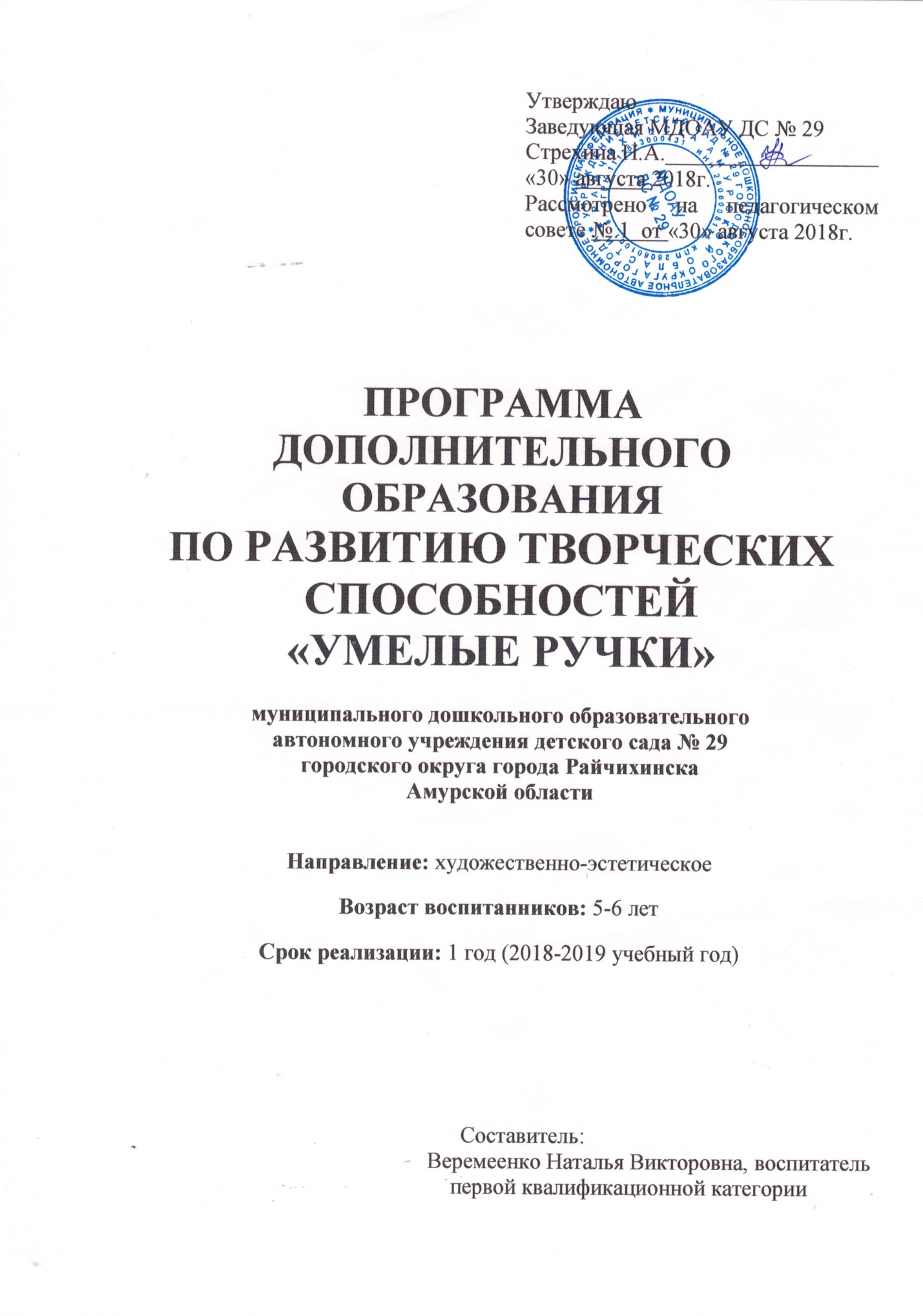 ПРОГРАММАДОПОЛНИТЕЛЬНОГО ОБРАЗОВАНИЯ ПО РАЗВИТИЮ ВОКАЛЬНО – ХОРОВЫХ СПОСОБНОСТЕЙ «ЗВОНКИЙ ГОЛОСОК»муниципального дошкольного образовательного автономного учреждения детского сада № 29 городского округа города РайчихинскаАмурской областиНаправление: художественно-эстетическоеВозраст воспитанников: 3-5 лет               Срок реализации: 1год (2018-2019 учебный год)  Составитель:                                                   Артемьева Клеопатра Александровна, воспитательСОДЕРЖАНИЕ1. Пояснительная записка (направленность, новизна, актуальность, педагогическая целесообразность) _______________________________3стр. 2. Цель и задачи_______________________________________________4стр. 3. Принципы построения программы______________________________4стр. 4. Расписание и формы занятий ___________________________ ______ 5стр. 5. Целевые ориентиры   _________________________________________ 5стр.6. Результаты обучения ______________________ _______                       6 стр. 7. Учебно-тематический план ____________________________ _______ 7 стр.8. Календарно-тематический план _______________________________ 8 стр.9. Список литературы __________________________________________13стр. Пояснительная запискаПение – один из любимых детьми видов музыкальной деятельности, обладающий большим потенциалом эмоционального, музыкального, познавательного развития. Благодаря пению у ребенка развивается эмоциональная отзывчивость на музыку и музыкальные способности: интонационный звуковысотный слух, без которого музыкальная деятельность просто не возможна, тембровый и динамический слух, музыкальное мышление и память. Кроме того успешно осуществляется общее развитие, формируются высшие психические функции, обогащаются представления об окружающем, речь, малыш учится взаимодействовать со сверстниками. Поскольку пение – психофизический процесс, связанный с работой жизненно важных систем, таких как дыхание, кровообращение, эндокринная система и других, важно, чтобы голосообразование было правильно, природосообразно организовано, чтобы ребенок чувствовал себя комфортно, пел легко и с удовольствием.Правильный режим голосообразования является результатом работы по постановке певческого голоса и дыхания. Дыхательные упражнения, используемые на занятиях по вокальному пению, оказывают оздоравливающее влияние на обменные процессы, играющие главную роль в кровоснабжении, в том числе и органов дыхания. Улучшается дренажная функция бронхов, восстанавливается носовое дыхание, повышается общая сопротивляемость организма, его тонус, возрастает качество иммунных процессов. Данная программа направлена на развитие у детей вокальных данных, творческих способностей, исполнительского мастерства.Цель программы: Через активную музыкально-творческую деятельность сформировать у детей устойчивый интерес к пению и исполнительские вокальные навыки.Для достижения данной цели ставятся следующие задачи:-обучить детей вокальным навыкам;-развить музыкальные способности детей;-развивать интерес   к песенному творчеству, приобщать к культуре исполнительского мастерства;-развить музыкальные способности: музыкальный слух, музыкальную память, чувство ритма. Возраст воспитанников: 3-5 лет  Срок реализации:2018-2019 г. Режим занятий: Занятия проводятся 1 раз в неделю, 20 минут во второй половине дня с17:00 до 17:20 часов.Принципы построения программыПринцип полноты и целостности музыкального образования детей;Принцип деятельностного подхода;Принцип культуросообразности;Принцип последовательности;Принцип системности;Принцип интеграции;Принцип развивающего обучения;Принцип гуманизации;Принцип сотрудничества;Расписание и формы занятий:Программа включает подразделы:-развитие музыкального слуха и голоса; -песенное творчество; -певческая установка; -певческие навыки (артикуляция, слуховые навыки; навыки эмоционально-выразительного исполнения; певческое дыхание; звукообразование; навык выразительной дикции)Целевые ориентиры освоения программы:-Наличие интереса к вокальному искусству; стремление к вокальному творчеству самовыражению (пение соло, ансамблем, участие в импровизациях, участие в музыкально-драматических постановках);-Петь без напряжения, плавно, легким звуком; произносить отчетливо слова, своевременно начинать и заканчивать песню; петь в сопровождении музыкального инструмента;-Внимательно слушать музыку, эмоционально откликаться на выраженные в ней чувства и настроения;-Петь несложные песни в удобном диапазоне, исполняя их выразительно и музыкально, правильно передавая мелодию (ускоряя, замедляя, усиливая и ослабляя звучание);-Активно участвовать в выполнении творческих заданий.              Результаты обучения (согласно целевым ориентирам)сентябрь 2018г.Низкий уровень –                                                                                                                     Средний уровень –                                                                                                                Высокий уровень –                                       Учебно-тематический планКалендарно -  тематический планОКТЯБРЬНОЯБРЬДЕКАБРЬЯНВАРЬФЕВРАЛЬ                                                               МАРТАПРЕЛЬМАЙПеречень литературных источников:1.Абелян Л.М. Как рыжик научился петь. - М.: Советский композитор, 1989. – 33 с.2. Алиев Ю.Б. Настольная книга школьного учителя-музыканта. — М.: ВЛАДОС, 20023.Бочев Б. Эмоциональное и выразительное пение в детском хоре. Развитие детского голоса. -М., 1963.4.Венгер Л.А. Педагогика способностей. - М., 1973.5. Веселый каблучок.  /Составитель Л. В. Кузьмичева. Мн.: Беларусь, 2003. – 232 с.6.Ветлугина Н. Музыкальный букварь. М.: Музыка, 1989. - 112 с.7.Галкина С. Музыкальные тропинки. Мн.: Лексис, 2005. – 48 с.8.Гудимов В., Лосенян А., Ананьева О. Поющая азбука. М.: ГНОМ-ПРЕСС, 2000.- 33 с.9.Запорожец А.В. Некоторые психологические вопросы развития музыкального слуха у детей дошкольного возраста. - М., 1963.10.Каплунова И., Новоскольцева И. Программа по музыкальному воспитанию детей дошкольного возраста «Ладушки». «Невская НОТА», С-Пб, 2010.11. Картушина М.Ю. Вокально-хоровая работа в детском саду. – М.: Издательство «Скрипторий 2003», 2010.12.Мелодии времен года / Составитель Г. В. Савельев. Мозырь: РИФ «Белый ветер», 1998. – 44 с.13.Метлов Н.А. Вокальные возможности дошкольников // Дошкольное воспитание. М., 1940, № 11.14.Мовшович А. Песенка по лесенке. М.: ГНОМ и Д, 2000. – 64 с.15.Музыкально-игровые этюды // Музыкальный руководитель. М., 2004 №216.Никашина Т.А. Воспитание эстетических чувств у дошкольников на музыкальных занятиях. - М..17.Савельев Г.В. Музыкально-эстетическое воспитание в дошкольном возрасте. — М..18.Струве Г. Ступеньки музыкальной грамотности. Хоровое сольфеджио. СПб.: Лань, 1999. – 64 с.19.Учим петь - система упражнений для развития музыкального слуха и голоса// Музыкальный руководитель. М., 2004 №520.Учите детей петь. Песни и упражнения для развития голоса у детей 5-6 лет. Составитель Т. М. Орлова С. И. Бекина. М.: Просвещение, 1987. – 144 с.21.Учите детей петь. Песни и упражнения для развития голоса у детей 5-6 лет. Составитель Т. М. Орлова С. И. Бекина. М.: Просвещение, 1988. – 143 с.Год обученияКоличество занятий в неделюКоличество занятий в месяцКоличество занятий в годКоличество воспитанников2018-20191432 20День неделиВремя Четверг /Пятница17.00-17.20№Показатели (знания, умения, навыки)Показатели (знания, умения, навыки)Показатели (знания, умения, навыки)Показатели (знания, умения, навыки)Показатели (знания, умения, навыки)Ф.И. ребенкаКачественное исполнение знакомых песен.Наличие певческого слуха, вокально-слуховой координацииУмение импровизироватьЧисто интонировать на кварту вверх и вниз, квинту и секстуНавыки выразительной дикции1234567891011121314151617181920ТемаКоличество занятийВокально-певческая постановка корпусаЗнакомство с микрофоном.4Развитие   дыхания.  «Хор и дирижер»4«Как беречь голос».4«Звукообразование и звуковедение»4«Формирование качества звука. Интонация»4 «Дикция, артикуляция, слово».4«Выразительность исполнения».4«Что такое звук? Звуки шумовые и музыкальные»	4Датаприветствие	муз. грамотностьраспеваниепение	муз. игра«Давайте познакомимся»Пропой своё имя  	знакомство с микрофономВокально-певческая постановка корпусаЛ. Абелян  с.6-8 «Петь приятно и удобно» - слушание«Листики летят», М. Сидорова – 3б вверх, вниз «Осень»Кап-кап-капПальчиковая игра«ПАУЧОК»«Давайте познакомимся»Пропой своё имя – ласково	Вокально-певческая постановка корпуса(сидя, стоя)«Листики летят»,Л. Абелян  с.6-8 «Петь приятно и удобно» - 2 куплет, разучивание.«Осень»Кап-кап-капПальчиковая игра«ПАУЧОК»«Давайте познакомимся»Пропой своё имя – ласковоВокально-певческая постановка корпуса«Листики летят», «Считалочка»М. Сидорова – 3б вверх, вниз	Л. Абелян  с.6-8 «Петь приятно и удобно» - закрепление «Осень»Кап-кап-кап	Пальчиковая игра «Хоровод»«Давайте познакомимся»Пропой своё имя – ласковоВокально-певческая постановка корпуса«Листики летят», «Считалочка»М. Сидорова – 3б вверх, вниз	Л. Абелян  с.6-8 «Петь приятно и удобно» - закрепление«Осень»Кап-кап-кап	Пальчиковая игра «Хоровод»Дата	приветствиемуз. грамотностьраспевание	пение	муз. играПропой имя соседа слева	«Дыхание».Л. Абелян – с.4	«Считалочка»М. Сидорова – 3б вверх, вниз«Мы поём» - 3б вверх, вниз	«Листопад»«Хомячок»Спокойные и бодрые пальчикиПропой имя соседа слева	«Дыхание. Дыхательная гимнастика». «Хор и дирижер»1-2-3Л. Абелян – с.4-5	«Мы поём» - 3б вверх, вниз«Без слов» - исполняется закрытым ртом	«Листопад»«Хомячок»Спокойные и бодрые пальчикиПропой имя соседа справа«Дыхательная гимнастика».«Хор и дирижер»1-2-3-4Л. Абелян – с. 5	«Мы поём» - 3б вверх, вниз«Без слов» - исполняется закрытым ртом	«Листопад»«Хомячок»Пальчиковая игра«Согревалка»Пропой имя соседа справа«Дыхательная гимнастика».«Хор и дирижер»1-2-3-4-5Л. Абелян – с. 5	«Мы поём» - 3б вверх, вниз«Без слов» - исполняется закрытым ртом	«Листопад»«Хомячок»Пальчиковая игра«Согревалка»Датаприветствиемуз. грамотностьраспевание	пениемуз. играПоздоровайся с кем хочешь	«Как беречь голос».Л. Абелян  с.9«Без слов» - исполняется закрытым ртом«Пою себе»Серебристые снежинки.Зимняя песенкаПальчиковая игра«Пароход»Поздоровайся с кем хочешь«Как беречь голос».Л. Абелян  с.9«Я красиво петь могу - слушание»	«Пою себе»Серебристые снежинки. Зимняя песенкаПальчиковая игра«Пароход»Поздоровайся, с кем хочешь	«Как беречь голос».Л. Абелян  с.9 «Я красиво петь могу»	«Пою себе»«Гармошка»	Серебристые снежинки.Зимняя песенкаПальчиковая игра«Облака»Поздоровайся, с кем хочешь	«Как беречь голос».Л. Абелян  с.9«Я красиво петь могу»	«Пою себе»«Гармошка» Серебристые снежинки.Зимняя песенкаПальчиковая игра«Облака»Датаприветствие	муз. грамотностьраспевание	пениемуз. играВот иду я вверх	«Звукообразование и звуковедение»Л. Абелян с.11	БубенчикиХороводВ новогоднем лесу.	Пальчиковая игра«Сороконожки»Вот иду я вверх	«Звукообразование и звуковедение»Л. Абелян с.11	БубенчикиХороводВ новогоднем лесуПальчиковая игра«Сороконожки»Вот иду я вверх	«Звукообразование и звуковедение»Л. Абелян с.11-13«Песенка про гласные»БубенчикиХороводВ новогоднем лесуПальчиковая игра«Зима»Вот иду я вверх	«Звукообразование и звуковедение»Л. Абелян с.11-13«Песенка про гласные»БубенчикиХороводВ новогоднем лесу	Пальчиковая игра«Зима»Датаприветствие	муз. грамотностьраспевание	пение	муз. играЗдороваемся с хлопками«Формирование качества звука. Интонация»Л. Абелян с.14-15«Баю бай» р.н.п.	Лиса по лесу ходилаПин и ГвинПальчиковая игра«Домик»Здороваемся с хлопками	«Формирование качества звука. Интонация»Л. Абелян с.15-16«Птичка-синичка» Лиса по лесу ходилаПин и ГвинПальчиковая игра«Домик»Здороваемся с хлопками«Формирование качества звука. Интонация»Л. Абелян с.16-17«Динь-дон» Скок – поскокТик -такПальчиковая игра«Аленка –Маленка»Здороваемся с хлопками	«Формирование качества звука. Интонация»Л. Абелян с.17-18«Вопрос-ответ» - игра на развитие песенного творчестваСкок – поскок\Тик -такПальчиковая игра«Аленка –Маленка»Датаприветствиемуз. грамотностьраспевание	пение	муз. играПение с показом рукой высоты звучания.«Дикция, артикуляция, слово». Л. Абелян с.18Как под наши воротаВеснушкиПо весенней,по воде.Сколько птиц?Пальчиковая играПение с показом рукой высоты звучания.«Дикция, артикуляция, слово».Л. Абелян с.18-21«Песенка про дикцию»	Как под наши воротаВеснушкиПо весенней,по воде	Сколько птиц?Пальчиковая игра.Пение с показом рукой высоты звучания.«Дикция, артикуляция, слово».Л. Абелян с.18-21«Песенка про дикцию», скороговорки	Музыкальное  эхоВеснушкиПо весенней,по воде.	Пальчиковая играЧто принес нам почтальон?Пение с показом рукой высоты звучания.	«Дикция, артикуляция, слово».Л. Абелян с.21-22, скороговорки	Музыкальное  эхо	ВеснушкиПо весенней,по воде.Пальчиковая играЧто принес нам почтальон?Датаприветствиемуз. грамотностьраспеваниепениемуз. играПение с показом рукой высоты звучания.	«Выразительность исполнения».Л. Абелян 	«Пой со мной»«Это я»Песенка «Бабочек»«Убежало молоко»Пальчиковая игра«Есть игрушки у меня»Пение с показом рукой высоты звучания.	«Выразительность исполнения».Л. Абелян«Пой со мной»«Это я»Песенка «Бабочек»«Убежало молоко»Пальчиковая игра«Есть игрушки у меня»Пение с показом рукой высоты звучания.«Выразительность исполнения».Л. Абелян 	«Пой со мной»«Это я»Песенка «Бабочек»«Убежало молоко»	Пальчиковая игра«Сидит белка на  тележке»Пение с показом рукой высоты звучания.«Выразительность исполнения».Л. Абелян «Пой со мной»«Это я»Песенка «Бабочек»«Убежало молоко»Пальчиковая игра«Сидит белка на  тележке»Датаприветствиемуз. грамотностьраспеваниепение	муз. игра«Пропой своё имя»«Что такое звук? Звуки шумовые и музыкальные»	«Ветер»«Как кричит крокодил» А. УсачевПовторение разученных песенПальчиковая игра« Паучки»«Пропой своё имя ласково»«Что такое звук? Звуки шумовые и музыкальные»Почему всё звучит?«Ветер»«Как кричит крокодил» А. Усаче	Повторение Пройденного материала	Пальчиковая игра«Паучок»«Поздоровайся с соседом справа»Почему всё звучит?Откуда берётся голос?«Ветер»«Как кричит крокодил» А. Усачев	Закрепление репертуара	Пальчиковая игра«Туча и дождик»«Поздоровайся с соседом справа»	Почему всё звучит?Откуда берётся голос?«Ветер»«Как кричит крокодил» А. Усачев	